НАКАЗ29.05.2020											№ 33Про нагородження похвальним листом «За високі досягнення у навчанні» учнів 3-8, 10-х класівВідповідно до Положення про похвальний лист «За високі досягнення у навчанні» та похвальну грамоту «За особливі досягнення у вивченні окремих предметів» зі змінами, внесеними наказом Міністерства освіти і науки, молоді та спорту України від 27.02.2012 №115, зареєстрованого в Міністерстві юстиції України 21.02.2012 за №271/20584, на підставі семестрового та річного оцінювання, за рішенням спільного засідання Ради школи та педагогічної ради від 29.05.2020 (протокол № 8) НАКАЗУЮ:Нагородити похвальним листом «За високі досягнення у навчанні»  учнів 3-8, 10-х класів в такому складі:Дудурханов Хаміл, 3-АКалінін Володимир, 3-АСкубченко Наталя, 3-АХудокормов Андрій, 3-АПрокопчук Кароліна, 3-АСавченко Ігор, 3-АЧурсіна Оксана, 3-АКривич Ганна, 4-АРибакова Марина, 4-АГужва Альона, 4-АПономаренко Поліна, 4-АОбозна Єлизавета, 5-АВесна Ярослав, 5-АРибак Вероніка, 5-А Поярков Владислав, 5-АРзяніна Софія, 5-АПолак Стефані, 6-АСадовенко Катерина, 6-АЧувурін Данііл, 6-АЧепкий Михайло, 6-ААлексєєв Ярослав, 7-АПлескач Тетяна, 7-АЧепкий Олексій, 7-АЯрмак Анастасія, 7-АБичко Валерія, 8-АБакшеєв Гліб, 8-А Князєва Марія, 8-АПесковацька Лілія, 8-АХаустова Соф’я, 8-АПасат Марія, 10-АЧувурін Ростислав, 10-А								           29.05.20202. Савченко С.А., заступнику директора з навчально-виховної роботи, внести необхідні записи до Книги обліку видачі похвальних листів, похвальних грамот.										29.05.20203. Класним керівникам 3-8, 10-х класів, внести необхідні записи про нагородження учнів похвальним листом «За високі досягнення у навчанні» до особових справ учнів.										05.06.20204. Контроль за виконанням даного наказу залишаю за собою.Директор школи							І.А. КолісникЗ наказом ознайомлені:Савченко С.А.Черкашина В.В.Мірошниченко О.В..Міщенко Н.О.Скорик Є.В.Стегура І.І.ШерстоваК.І. Астаніна А.В.      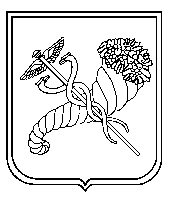 тел. (057) 725-13-62, 725-13-63  e-mail:kh.znz-120@ukr.net  Код ЄДРПОУ 24343242тел. (057) 725-13-62, 725-13-63  e-mail:kh.znz-120@ukr.net  Код ЄДРПОУ 24343242тел. (057) 725-13-62, 725-13-63  e-mail:kh.znz-120@ukr.net  Код ЄДРПОУ 24343242